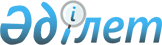 О внесении изменения в постановление Правительства Республики Казахстан от 13 января 2012 года № 45 "Об утверждении Правил установления квоты на привлечение иностранной рабочей силы в Республику Казахстан, Правил и условий выдачи разрешений иностранному работнику на трудоустройство и работодателям на привлечение иностранной рабочей силы и о внесении изменения в постановление Правительства Республики Казахстан от 19 июня 2001 года № 836 "О мерах по реализации Закона Республики Казахстан от 23 января 2001 года "О занятости населения"
					
			Утративший силу
			
			
		
					Постановление Правительства Республики Казахстан от 25 апреля 2015 года № 294. Утратило силу постановлением Правительства Республики Казахстан от 25 января 2017 года № 15 (вводится в действие со дня его первого официального опубликования)
      Сноска. Утратило силу постановлением Правительства РК от 25.01.2017 № 15 (вводится в действие со дня его первого официального опубликования).
      Правительство Республики Казахстан ПОСТАНОВЛЯЕТ:
      1. Внести в постановление Правительства Республики Казахстан от 13 января 2012 года № 45 "Об утверждении Правил установления квоты на привлечение иностранной рабочей силы в Республику Казахстан, Правил и условий выдачи разрешений иностранному работнику на трудоустройство и работодателям на привлечение иностранной рабочей силы и о внесении изменения в постановление Правительства Республики Казахстан от 19 июня 2001 года № 836 "О мерах по реализации Закона Республики Казахстан от 23 января 2001 года "О занятости населения" (САПП Республики Казахстан, 2012 г., № 23, ст. 323) следующее изменение:
      в Правилах и условиях выдачи разрешений иностранному работнику на трудоустройство и работодателям на привлечение иностранной рабочей силы, утвержденных указанным постановлением:
      пункт 9 изложить в следующей редакции:
      "9. В отношении недропользователей Карачаганакского, Северо-Каспийского и Тенгизского проектов, а также их операторов, подрядных и субподрядных организаций (за исключением организаций, привлекаемых самими субподрядчиками), действие пункта 8 настоящих Правил не применяется до 1 января 2017 года при условии наличия программы по увеличению местного содержания в кадрах и одного из следующих документов, подтверждающих их участие в указанных проектах:
      1) нотариально заверенной выписки (копии) из контракта на недропользование;
      2) нотариально заверенной выписки (копии) из договора о совместной деятельности;
      3) нотариально заверенной выписки (копии) из договора на оказание услуг.".
      2. Настоящее постановление вводится в действие по истечении десяти календарных дней после дня его первого официального опубликования.
					© 2012. РГП на ПХВ «Институт законодательства и правовой информации Республики Казахстан» Министерства юстиции Республики Казахстан
				
Премьер-Министр 
Республики Казахстан
К. Масимов